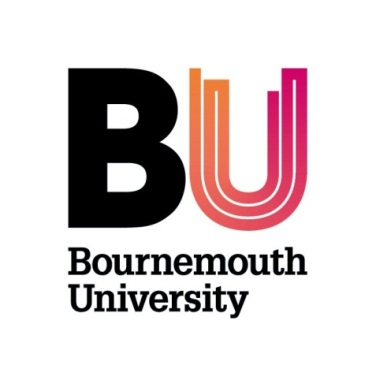 BRIEFING AND RESOURCES DOCUMENTAppendicesFacultyPartner (if applicable)DepartmentNew programme(s) titles for approvalExisting programme(s) titles for reviewDocument date (month / year)APPROVED FOR PRESENTATION TO THE EXTERNAL PANEL MEETING Signed on behalf of the Faculty by the Deputy Dean Education and Professional Practice or the Head of DepartmentAPPROVED FOR PRESENTATION TO THE EXTERNAL PANEL MEETING Signed on behalf of the Faculty by the Deputy Dean Education and Professional Practice or the Head of DepartmentSignature (electronic):Position:Date:OVERVIEWOptions for the programmes are as follows:INTERNAL FRAMES OF REFERENCEEXTERNAL FRAMES OF REFERENCEMARKET RESEARCHPROFESSIONAL, STATUTORY OR REGULATORY BODY (PSRBs)KEY STAKEHOLDER INVOLVEMENTTEACHING, LEARNING AND ASSESSMENT METHODSSTUDENT EDUCATIONAL EXPERIENCESTAFF ACADEMIC PROFILESThe BU academic staff profiles for the programme team are hyperlinked in the table below.STAFF ACADEMIC PROFILESThe BU academic staff profiles for the programme team are hyperlinked in the table below.STAFF ACADEMIC PROFILESThe BU academic staff profiles for the programme team are hyperlinked in the table below.Unit name LevelUnit leader Academic and Professional Practices for Marketing CommunicationsLevel 4Contemporary Debates in Marketing CommunicationsLevel 4Consumer & Stakeholder InsightsDigital EssentialsIntegrated Marketing CommunicationsMarketing Communication in a Global ContextLevel 5Customer ExperienceLevel 5Advertising FundamentalsLevel 5Media PlanningLevel 5Creative StrategyLevel 5PR Influencer RelationsLevel 5PR EventsLevel 5Digital ConsumersLevel 5Digital Media PracticesLevel 5Research Principles and PracticeLevel 5Content CreationLevel 5Brands & BrandingLevel 5Live CampaignsLevel 5Strategic Marketing & PlanningLevel 6Marketing Communications in ActionLevel 6Campaign Planning for AdvertisingLevel 6Portfolio DevelopmentLevel 6Strategic Management for PRLevel 6Reputation & Crisis ManagementLevel 6Digital Data Driven MarketingLevel 6Digital FuturesLevel 6DissertationLevel 6Behavioural EconomicsLevel 6Brand ManagementLevel 6Consumer FuturisingLevel 6Corporate CommunicationsLevel 6Data Driven MarketingLevel 6Influencer MarketingLevel 6Media (In)equalityLevel 6Persuasion & InfluenceLevel 6Promotion, Power & DemocracyLevel 6Relationship MarketingLevel 6Social & Intercultural CommunicationsLevel 6Social Media ManagementLevel 6STAFF DEVELOPMENT FOR THE PROGRAMME TEAMPROPOSED ENTRY QUALIFICATIONSKEY INFORMATION SETS (KIS)KEY INFORMATION SETS (KIS)KEY INFORMATION SETS (KIS)KEY INFORMATION SETS (KIS)KEY INFORMATION SETS (KIS)KEY INFORMATION SETS (KIS)KEY INFORMATION SETS (KIS)Estimated Learning & Teaching ProfileEstimated Learning & Teaching ProfileEstimated Learning & Teaching ProfileEstimated Learning & Teaching ProfileEstimated Assessment ProfileEstimated Assessment ProfileEstimated Assessment ProfileContact hoursPlacementSelf-managed learning (SML)WrittenExamPracticalYear 1216 (18%)982 (82%)MarComms: 46%42%Year 1216 (18%)982 (82%)w/ Advertising: 67%33%Year 1216 (18%)982 (82%)w/ PR: 67%33%Year 1216 (18%)982 (82%)w/ Digital: 46%42%Year 2216 (18%)982 (82%)MarComms: 83%17%Year 2216 (18%)982 (82%)w/Advertising: 92%8%Year 2216 (18%)982 (82%)w/ PR: 72%8%20%Year 2216 (18%)982 (82%)w/ Digital: 93%17%Year 31200 (100%)Year 4192 (16%)1008 (84%)MarComms: 35%65%Year 4192 (16%)1008 (84%)w/ Advertising: 73%9%18%Year 4192 (16%)1008 (84%)w/ PR: 75%17%8%Year 4192 (16%)1008 (84%)w/ Digital: 35%65%STUDENT PERFORMANCE & ATTAINMENT DATASTUDENT PERFORMANCE & ATTAINMENT DATASTUDENT PERFORMANCE & ATTAINMENT DATASTUDENT PERFORMANCE & ATTAINMENT DATATariff2015/16 QualifiersGood Honours 2015/16 QualifiersValue AddedBA (HONS) ADVERTISING369.0281.4%1.032BA (HONS) MARKETING COMMUNICATIONS357.4582.8%1.057BA (HONS) PUBLIC RELATIONS352.6789.1%1.170GRADUATE DESTINATIONSGRADUATE DESTINATIONSGRADUATE DESTINATIONSGRADUATE DESTINATIONS% in employment 2015/16 Qualifiers% professional  2015/16 QualifiersSalary2015/16 QualifiersBA (HONS) ADVERTISING88.1%89.2%£20,500BA (HONS) MARKETING COMMUNICATIONS93.0%90.0%£20,750BA (HONS) PUBLIC RELATIONS94.9%91.9%£22,000MANAGEMENT AND QUALITY ASSURANCE ARRANGEMENTSLINKS WITH EXISTING PROGRAMMES AND COMMON UNITSLINKS WITH EXISTING PROGRAMMES AND COMMON UNITSCLOSING PROGRAMMESREVIEW FOR CLOSURE BRIEFING DOCUMENTWhen a decision is taken to cease recruitment to a programme, the University needs to be assured that appropriate arrangements are in place to ensure that academic quality and standards are managed and maintained for the duration of the programme until there are no remaining students enrolled.TRANSITIONAL ARRANGEMENTS FOR CURRENT STUDENTS INCLUDING CONSIDERATION OF THE CONSUMER LAW REQUIREMENTSCHANGES THAT APPLY TO APPLICANTS AND POTENTIAL APPLICANTSARTICULATION ARRANGEMENTSRESOURCESThis section is completed alongside the key programme information in the Programme Specification.  It helps inform the panel whether the programme(s) will be appropriately resourced and staffed for effective delivery and will offer a positive student experience.  The development team leader completes the information below in liaison with the Director of Operations.It is important for the team to have liaised with the Faculty Librarian in Library and Learning Support (LLS) and, where appropriate, Estates and IT regarding the impact of the programme(s) on central facilities, such as library or teaching and learning space.For programmes involving Partners, teams should also contact the Service Development Manager in LLS for advice. PROJECTED STUDENT NUMBERSNB each programme is expected to recruit a minimum of 15 students per cohort.Expected student numbers per cohort for the first three years.  PROJECTED STUDENT NUMBERSNB each programme is expected to recruit a minimum of 15 students per cohort.Expected student numbers per cohort for the first three years.  PROJECTED STUDENT NUMBERSNB each programme is expected to recruit a minimum of 15 students per cohort.Expected student numbers per cohort for the first three years.  PROJECTED STUDENT NUMBERSNB each programme is expected to recruit a minimum of 15 students per cohort.Expected student numbers per cohort for the first three years.  PROJECTED STUDENT NUMBERSNB each programme is expected to recruit a minimum of 15 students per cohort.Expected student numbers per cohort for the first three years.  PROJECTED STUDENT NUMBERSNB each programme is expected to recruit a minimum of 15 students per cohort.Expected student numbers per cohort for the first three years.  PROJECTED STUDENT NUMBERSNB each programme is expected to recruit a minimum of 15 students per cohort.Expected student numbers per cohort for the first three years.  Year 1Year 1Year 2Year 2Year 3Year 3SeptemberJanuarySeptemberJanuarySeptemberJanuaryLevel 4140N/A140N/A140N/ALevel 5140N/A140N/A140N/ALevel P140N/A140N/A140N/ALevel 6140N/A140N/A140N/ALevel 7N/AN/AN/AN/AN/AN/ASTAFFING REQUIRED TO DELIVER AND SUPPORT THE PROGRAMME(S)Estimated number of staff (FTE) required to deliver and support the programme(s) including specialist options, work-based learning and requirements for part-time hourly paid staff and lecturer practitioners.STAFFING REQUIRED TO DELIVER AND SUPPORT THE PROGRAMME(S)Estimated number of staff (FTE) required to deliver and support the programme(s) including specialist options, work-based learning and requirements for part-time hourly paid staff and lecturer practitioners.Academic staff42.3 FTEDemonstrator/Technical staffThe programmes would benefit from demonstrators to support some of the specialist skills development on the programme, but this has not been proposed in the staffing for validation and will be discussed in faculty once the programmes are validated.Academic administration staffThe programmes are supported by the CMC Programme Support Officers.Other staffPTHP where required to cover gaps in staffing.If new/additional members of staff are required confirmation that this has been considered through the internal Course Costing process or state ‘not applicable’N/AFor Partners outline of the academic input required from the lead Faculty, including Link Tutor arrangements.N/ALIBRARY AND LEARNING SUPPORT (LLS)LIBRARY AND LEARNING SUPPORT (LLS)Provide details of:library and computing facilities;learning resources and budgets;advice and skills development;Peer Assisted Learning (PAL);Language Support;Learning Technologist support / support for Technology Enhanced Learning (TEL);use of the BU Aspire online reading list tool.Library and Learning Support (LLS) is part of Academic Services (AS), a service orientated directorate which works in partnership with the Faculties, Professional Services and students striving for continual improvement in delivering service excellence. Learning SpacesStudents can take advantage of library spaces on both campuses that are designed to accommodate different learning activities. BU Libraries have a total of 1,785 study spaces. Our libraries feature:Zones for both silent study and group or collaborative learning649 fixed PCs, including pre-bookable PCs for silent study or group work;Enhanced Wi-Fi (including printing) and power sockets for laptop users;22 Bookable Technobooths: technology-rich, social learning spaces designed for students to work on group assignments or presentations,In addition to computing facilities within the libraries there are two 24-hour Open Access Centres managed by IT Services with PCs, copying, printing, scanning and binding facilities. Social computing is also available in communal and recreation areas across the two campuses.The Sir Michael Cobham Library and Bournemouth House Library are open for 78 hours a week in term time and an average of 57 hours a week during vacations with extension during examination periods. Part of The Sir Michael Cobham Library is also open until midnight providing additional self-service access to computers and library materials.  Self-service technologies are used for book borrowing and return, renewals and the payment of fines. Learning ResourcesBU collections include: 280,000 e-books 270,000 printed books56,000 e-journals and report series300 journals available only in print206 Licensed Research DatabasesInstitutional Repository (BURO) containing full text access to all BU research thesis and some research outputs. Over 40,000 Print and eBook titles in the areas of Marketing, Advertising and Public Relations and Digital CommunicationsOver 6,000 Journals in Marketing, Advertising and Public Relations and Digital Communications including:Journal of the Academy of Marketing Science Journal of MarketingJournal of International MarketingJournal of Marketing ResearchHarvard Business ReviewJournal of AdvertisingInternational of AdvertisingJournal of Advertising ResearchJournal of Brand ManagementJournal of Public Relations ResearchPublic Relations ReviewCorporate CommunicationsJournal of Communication ManagementResearch databases include: Business Source CompleteAcademic Search CompleteEmerald InsightWARCFactivaMintel AcademicPassport (Euromonitor)TGI Salestab (Kantar Media)Gartner ScopusWeb of KnowledgeDigital Newspaper access throughPressReaderInfotrac NewsstandLexis Library Factiva.Online recording and viewing service for digital terrestrial TV and radio through Box of BroadcastsAll Library resources can be accessed on and off-campus through the virtual learning environment, Brightspace.  Students can also access learning materials, submit assignments, communicate at a time that suits them, view and download lecture notes, check announcements, link to other websites and communicate with tutors and fellow students online.  Reading Lists are linked at unit level in Brightspace. The library’s reading list system (Talis Aspire) enables academics to discover and share lists of accessible, recommended resources. The library reading list team and subject support teams ensure that the best library access to materials is provided within the available budget. Circulation of books that are only available in print is optimised using different loan periods and access is further enhanced by scanning journal articles and book chapters which are then made available electronically on Brightspace under BU’s Copyright Licensing Agency (CLA) license.Library BudgetThe library resources budget was £2 million for 2017-18. Resource spend is determined through a close partnership between academic staff and the Faculty library team who work together to identify needs. The Faculty Librarian also provides expertise and advice to enable the best access to information for research, enterprise and learning within the available funds. 80% of annual spend is on electronic information and budgets are traditionally increased in-line with inflation. Feedback about Library and Learning Support Feedback is encouraged through the SUBU student representative scheme at Faculty and framework meetings, through the online suggestion form and periodic library surveys (e.g. LibQual) and the National Student Survey. AS is represented on all Faculty Academic Boards and Faculty Academic Standards Committee and LLS fulfils this function for AS at programme framework meetings and the service contributes to programme validation and review.Advice and Skills DevelopmentHelp and advice is available through an extensive range of online and face-to-face access points:“CHAT” virtual enquiry service: real-time, online support from our advisorsTelephone Enquiry Service and 24x7 “out-of-hours” telephone enquiries Library area in Brightspace provides: online “How-to’s” (including short, student-produced videos) on using the library, and guides to relevant subject resourcesStudy Skills Area in Brightspace and Facebook page covers a range of topics including academic writing, critical thinking, and support for referencing and addressing plagiarism. Help Zones provide integrated face-to-face support for library, AskBU and basic IT enquiriesStudent Assistants provide roving help for self-service, IT and printing and access to resourcesDedicated Professional Librarian Faculty Support Team led by the Faculty Librarian with assistance from two Academic Support Librarians. They work with course tutors to support students’ academic development through: Delivering Library and Learning Support induction to all studentsOn-going programme of support for information literacy and academic skills development through: 1-2-1 appointments, taught lectures, seminars and workshops, and online materials.Peer Assisted Learning (PAL) BU’s ground-breaking PAL scheme (managed by Library and Learning Support) has been running since 2001 and offers cross-year support between students on the same course. PAL runs across all undergraduate frameworks at BU. Sessions enable first years to adapt to university life and develop their understanding of subject material and study skills through collaboration and discussion led by trained second and final year students.  Language Support Languages@BU provides a range of language development support from the Language Centre in The Sir Michael Cobham Library.The English LAB (Language Accuracy Builder) scheme covers general language points, such as grammar accuracy, pronunciation and vocabulary development to enable students with English as a second language to improve their academic English.  The access to language learning scheme is a voluntary language learning facility providing online resources and advice for French, Spanish, German, Italian, Arabic and Mandarin Chinese from beginners up to practitioner levels, which is augmented by oral practice “conversation club” classes run by native speakers.PHYSICAL AND ONLINE RESOURCESPHYSICAL AND ONLINE RESOURCESProvide details of:subject specialist equipment;IT hardware and/or software and any licences;lab equipment;any other specific resource requirements.State whether any additional resources need to be acquired, including IT and specialist equipment and other planned purchases.Confirm commitment to new equipment and projected renewal plans.The programmes require almost no specialist resource, although students would benefit from access to general Faculty equipment through the FMC Technical Support Desk to support learning and assessment on units where students learn and develop media skills.Additionally, the programmes would use department computer lab space for some units (e.g. Digital Essentials, Content Creation, Academic and Professional Practices).For online learning programme(s) detail any dedicated staff time or other resources required before the programme can commence to develop online learning materials.  If new/additional resources are required confirmation that this has been considered through the internal Course Costing process.N/AEstimated extent of support required from other Professional Services (or Partner equivalent). N/ASPACE REQUIREMENTSPlease work with the Faculty’s Director of Operations to complete this section.SPACE REQUIREMENTSPlease work with the Faculty’s Director of Operations to complete this section.State the extent and availability of teaching accommodation including any specialist learning space.State whether any additional resources need to be acquired, e.g. teaching/lab/studio/ independent study space.Teaching takes place in University general teaching spaces.For programmes delivered at a Partner (if applicable): Extent and availability of general and teaching accommodation and other facilities such open access facilities, learning support and library facilities including dedicated HE study areas.State whether any additional resources need to be acquired, e.g. teaching/lab/studio/ independent study space.N/AOTHER ADDITIONAL COSTS ASSOCIATED WITH THE PROGRAMME(S) (if applicable): OTHER ADDITIONAL COSTS ASSOCIATED WITH THE PROGRAMME(S) (if applicable): State any other additional costs.N/ARESOURCE REQUIREMENTS CONFIRMATION AND SIGNATURES (electronic)RESOURCE REQUIREMENTS CONFIRMATION AND SIGNATURES (electronic)Electronic signatures confirm that the resource requirements have been analysed by the Faculty (and collaborating Faculty where applicable).Where appropriate, the requirements have been agreed in consultation with LLS (and/or Partner equivalent) and Estates and IT (where applicable) (and/or Partner equivalent) and the necessary resources have been agreed and will be made available for this programme(s).The corresponding Course Costing form has been approved by Faculty Executive and by the Director of Operations and will be reviewed as part of Faculty approval of the programme(s).For Partners on the Franchise model: resource requirements and availability have been discussed and agreed with the Academic Quality Manager, Faculty Link Tutor and Deputy Dean Education and Professional Practice (or equivalent) as appropriate.Electronic signatures confirm that the resource requirements have been analysed by the Faculty (and collaborating Faculty where applicable).Where appropriate, the requirements have been agreed in consultation with LLS (and/or Partner equivalent) and Estates and IT (where applicable) (and/or Partner equivalent) and the necessary resources have been agreed and will be made available for this programme(s).The corresponding Course Costing form has been approved by Faculty Executive and by the Director of Operations and will be reviewed as part of Faculty approval of the programme(s).For Partners on the Franchise model: resource requirements and availability have been discussed and agreed with the Academic Quality Manager, Faculty Link Tutor and Deputy Dean Education and Professional Practice (or equivalent) as appropriate.Faculty LibrarianDirector of Operations of lead Faculty:Head of Department in lead Faculty:Executive Dean of lead Faculty:Transitional Arrangements – unit detailTransitional Arrangements – unit detailTransitional Arrangements – unit detail   Existing Unit   Existing UnitNew unitNew unitLevel 4Principles of AdvertisingPrinciples of Marketing CommunicationsPrinciples of Public RelationsPrinciples of Marketing and Marketing CommunicationsBA PR students taking this unit would be assessed against the original ILOs and would be supported by their academic advisers.BA Advertising students can take Advertising Fundamentals (taught at Level 5, but would be assessed at Level 4).Principles of Marketing and Marketing CommunicationsBA PR students taking this unit would be assessed against the original ILOs and would be supported by their academic advisers.BA Advertising students can take Advertising Fundamentals (taught at Level 5, but would be assessed at Level 4).Level 4Advertising, Media and SocietyMarketing Communications, Media and SocietyPublic Relations, Media and SocietyContemporary Debates in Marketing CommunicationsContemporary Debates in Marketing CommunicationsLevel 4Advertising SkillsetMarketing Communications SkillsetPublic Relations SkillsetAcademic and Professional Practices for Marketing CommunicationsAcademic and Professional Practices for Marketing CommunicationsLevel 4Applied Advertising CampaignsApplied Marketing Communications CampaignsApplied Public Relations CampaignsIntegrated Marketing Communications Integrated Marketing Communications Level 4Brand Positioning for AdvertisingBranding Principles for Marketing CommunicationsBrands and Branding (taught at Level 5, but would be assessed at Level 4)Brands and Branding (taught at Level 5, but would be assessed at Level 4)Level 4Decoding Advertisements Content Creation (taught at Level 5, but would be assessed at Level 4)Content Creation (taught at Level 5, but would be assessed at Level 4)Level 4Business Environment Marketing Communications in a Global Context (taught at Level 5, but would be assessed at Level 4)Marketing Communications in a Global Context (taught at Level 5, but would be assessed at Level 4)Level 4Reputation in a Global Context Marketing Communications in a Global Context (taught at Level 5, but would be assessed at Level 4)Marketing Communications in a Global Context (taught at Level 5, but would be assessed at Level 4)Level 4Public Opinion and Persuasion This unit remains on the BA (Hons) Politics curriculum, so can be delivered to PR students who require it.This unit remains on the BA (Hons) Politics curriculum, so can be delivered to PR students who require it.Level 5Digital CommunicationsDigital Essentials (taught at Level 4, but would be assessed at Level 5)Digital Essentials (taught at Level 4, but would be assessed at Level 5)Level 5Developing the Research ImaginationResearch Principles and PracticeResearch Principles and PracticeLevel 5Media Planning Media PlanningMedia PlanningLevel 5Insight Development and Account Planning Consumer and Stakeholder Insights (taught at Level 4, but would be assessed at Level 5)Consumer and Stakeholder Insights (taught at Level 4, but would be assessed at Level 5)Level 5Creativity for Advertising Creative StrategyCreative StrategyLevel 5Global Marketing Communications Marketing Communications in a Global ContextMarketing Communications in a Global ContextLevel 5Consumer Insight DevelopmentConsumer and Stakeholder Insights (taught at Level 4, but would be assessed at Level 5)Consumer and Stakeholder Insights (taught at Level 4, but would be assessed at Level 5)Level 5Brand Management and CommunicationsBrands and BrandingBrands and BrandingLevel 5Media ManagementPR Influencer RelationsPR Influencer RelationsLevel 5Stakeholder InsightsConsumer and Stakeholder Insights (taught at Level 4, but would be assessed at Level 5)Consumer and Stakeholder Insights (taught at Level 4, but would be assessed at Level 5)Level 5Creativity for PRContent CreationContent CreationLevel 5Live Advertising CampaignsLive Marketing Communications CampaignsLive Public Relations CampaignsMarketing Communications Campaigns in PracticeMarketing Communications Campaigns in PracticeLevel 6Campaign Planning for AdvertisingNo ChangeNo ChangeLevel 6Strategic Marketing and PlanningNo ChangeNo ChangeLevel 6Strategic Management for PRNo ChangeNo ChangeLevel 6Options UnitsThe programmes maintain a significant options offering from which students can choose, including some new options units. For those repeating particular units, most of the options units from the previous validation are included here with minimal amendments.In some cases, units have been combined or amended:Media (In)equality becomes Race, Media and InequalityCorporate Social Responsibility is combined with Corporate Sponsorship to become Corporate CommunicationsOthers have been removed, for example:Data Driven Marketing – removed and amended to become the core unit for Marketing Communications with Digital MediaDigital Futures – removed and amended to become a core unit for Marketing Communications with Digital MediaHealth and Science Communication – removed but never ran due to low student uptakeThe programmes maintain a significant options offering from which students can choose, including some new options units. For those repeating particular units, most of the options units from the previous validation are included here with minimal amendments.In some cases, units have been combined or amended:Media (In)equality becomes Race, Media and InequalityCorporate Social Responsibility is combined with Corporate Sponsorship to become Corporate CommunicationsOthers have been removed, for example:Data Driven Marketing – removed and amended to become the core unit for Marketing Communications with Digital MediaDigital Futures – removed and amended to become a core unit for Marketing Communications with Digital MediaHealth and Science Communication – removed but never ran due to low student uptake